Когда и как заучивать наизусть стихотворения с дошкольниками?Обнаружено, что стихи содействуют формированию слуховой сосредоточенности, которая начинает интенсивно развиваться у детей после 1,5 лет. Это очень важно для успешного обучения в будущем. Если многократно рассказывать стихотворения, привлекать ребенка к повторению отдельных слов в произведении с одновременным выполнением движений, побуждать к воспроизведению конца стихотворной фразы, то уже в 2,5 года он может читать наизусть небольшие стихи. Это с давних времен делают все родители, когда играют со своим ребенком, проговаривая разнообразные песенки-потешки. Дети, которым читают много стихотворных произведений, имеют замечательную память и чувство ритма, без больших усилий запоминают большие тексты. Безусловен тот факт, что с помощью стихов можно развивать память. Особенно, если делать это регулярно и с использованием специальных приемов.По мнению педагогов и психологов, оптимальным для заучивания стихов является возраст 4-5 лет. Именно в этот период память малыша начинает особенно быстро развиваться. До четырех лет изучение стихов происходит преимущественно непроизвольно. После четырех лет необходимо целеустремленно учить ребенка запоминать текст наизусть, т. е. развивать произвольную память. Произвольное запоминание — это сложная интеллектуальная работа. Она помогает более быстрому обогащению речи ребенка, чем при невольном запоминании; интенсивнее развивает эстетичные чувства (чувство поэзии, чувство прекрасного); укрепляет образную память (связанную с воображением) и словесную память (связанную с мышлением), которая по мнению психологов, является самым совершенным видом памяти. Основные правила заучивания стихотворений с дошкольниками.1. Выбранное стихотворение должно отвечать возрастным особенностям ребенка. Поэтическое произведение должно нравиться своей музыкальностью, цветистостью образов, должно приносить эстетическое и моральное удовлетворение, вызывать желание пережить снова и снова чувства, возбуждаемые стихом, желание воссоздавать, слышать еще раз и т. д.
2. Нужно не спеша, выразительно прочитать ребенку все стихотворение от начала и до конца. Понимание содержания способствует эффективному запоминанию. Если взрослый расскажет стихотворение наизусть, то эффект будет большим. Обратите внимание на первые попытки ребенка воссоздать стихотворение: если появляются искаженные слова, авторские слова заменяются другими, или какие-то слова ребенок постоянно забывает— это свидетельствует о том, что он их не понимает. Задача взрослых — доступно их объяснить.
3. Все дети имеют свои особенности запоминания. Выделяют три основных типа: аудиалы (те, кто легко запоминают информацию на слух), зоровики (те, кому нужно увидеть то, что запоминается) и кинестетики (которым нужно пощупать, подержать в руках объекты информации). От вида запоминания зависит выбор вспомогательных приемов запоминания. Для аудиала нужно по-разному эмоционально проговаривать текст (и шепотом, и громко, и как медведь, и как зайчик и т. д.). Для зоровиков обязательным является увидеть картинку: или в книге, или нарисованную родителями. Взрослым не нужно бояться, что они не имеют художественных способностей, сам факт рисования привлекает внимание ребенка. Кинестетикам помогут разнообразные жесты, которые как опоры будут напоминать, о чем будет идти речь дальше в стихотворении. Самостоятельно определить, к какому типу относится ребенок, можно практическим путем, обратив внимание на способ запоминания, который более всего ему нравится и который в дальнейшем окажется более эффективным. Не нужно требовать, чтобы ребенок сразу запомнил и повторил все стихотворение. У кого-то получается легко запомнить большое по объему произведение, а кому-то нужно повторять на протяжении недели одно четверостишие. Но если родители будут спокойны и уверенны, будут ободрять своего ребенка, у них обязательно все получится. Кстати, вспомните, а вы сами быстро запоминаете?
Нужно периодически возвращаться к изученным ранее произведениям. Таким образом, вы будете тренировать долговременную память и наполнять поэтический «сундучок» ребенка.Некоторые особенности заучивания стихов в разные дошкольные периодыВ младшем дошкольном возрасте (от 3 до 4 лет) легче запоминаются стихотворения, которые содержат образность, лаконизм, предметность. Малыш быстро запоминает короткие стихи, в которых преобладают глаголы и существительные, где конкретность и образность объединяются с динамическими действиями. Как правило, это четверостишия, в которых описываются знакомые ребенку игрушки и животные. Задача выучить стихотворение не ставится. Это происходит непроизвольно в процессе многоразового повторения.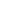  Дома родители могут воспользоваться приемами, которые применяют воспитатели в детских садах. Взрослый предлагает ребенку повторять строки вместе с ним, а потом просит его рассказать все стихотворение, подсказывая слова, которые он забыл. Потом взрослый читает таким образом: он начинает — ребенок заканчивает строку. Запомнить стихотворение помогает наглядность и его инсценизация (разыгрывание по ролям).В среднем дошкольном возрасте (от 4 до 5 лет) тематика стихотворений становится разнообразнее и охватывает разные сферы жизни ребенка (природа, семья, детский садик). Для заучивания наизусть выбираются стихи, объем которых составляет два четверостишия. Поскольку изучение стихов происходит с привлечением произвольной памяти, то важным моментом являются создание мотивации: стихотворение разучивается для какого-то события (на праздник, чтобы рассказать бабушке и т. д.), а ребенка предупреждают, что нужно постараться запомнить.Приемы, помогающие лучшему запоминанию:выполнение игровых действий с предметами во время чтения;
договаривание детьми слов, которые рифмуются;
чтение стихов-диалогов по ролям;
драматизация.Обратите внимание, что стихотворение заучивается полностью, без деления на отдельные строки и строфы. В старшем дошкольном возрасте (от 5 до 6 лет) увеличивается объем стихотворений, усложняется их содержание и художественные средства. Но, сравнительно с предыдущим периодом, работа по разучиванию существенно не изменяется.Для лучшего запоминания можно задавать вопросы по содержанию текста, а отвечать на вопросы лучше цитатами из этого стихотворения. Особое внимание и в среднем, и в старшем дошкольном возрасте нужно уделять выразительности чтения. Для этого можно использовать такие приемы:
образец выразительного чтения взрослого (как основной прием);
подсказывание нужной интонации;
напоминание случая из жизни ребенка, похожего на описанный в стихотворении, чтобы правильно воссоздать чувства;
анализ характера персонажей, который помогает выбрать нужную интонацию. (Какая лисичка? (Хитрая) Как она говорит? (Льстиво, уговаривая)) Главное, что должны помнить родители, когда заучивают наизусть стихотворение с ребенком — это должно приносить удовлетворение обоим. Лучше остановиться раньше, чем ребенок утомится. Лучше этим не заниматься, если ребенок категорически отказывается. Лучше вообще не заниматься разучиванием, если это вас раздражает. Современные бабушки и дедушки могут припомнить, сколько их бабушки знали наизусть произведений. И не обязательно эти бабушки учились в гимназии. Даже после двух-трехлетнего обучения в школе при фабрике они могли цитировать наизусть большое количество стихотворных произведений. Выпускницы института благородных девиц, согласно требованиям времени, должны были знать около 150 стихов наизусть. И действительно знали.